28 созыв	3 заседаниеҠАРАР                                                                       РЕШЕНИЕО внесении изменений в решение Совета сельского поселения Старобаишевский  сельсовет муниципального района Дюртюлинский район Республики Башкортостан от 13.11.2017 года № 111
«Об установлении земельного налога на территории сельского поселения Старобаишевский сельсовет муниципального района Дюртюлинский район Республики Башкортостан»В соответствии со ст. 35 Федеральным законом от 6 октября 2003 года № 131-ФЗ «Об общих принципах организации местного самоуправления в Российской Федерации», со ст.387 Налогового кодекса Российской Федерации, со ст. 2 Федерального закона от 29.09.2019 N 325-ФЗ "О внесении изменений в части первую и вторую Налогового кодекса Российской Федерации", руководствуясь пунктом 1 части 1 статьи 3 – Устава сельского поселения Старобаишевский  сельсовет муниципального района Дюртюлинский район Республики Башкортостан, представительный орган муниципального образования Совет сельского поселения Старобаишевский сельсовет муниципального района Дюртюлинский район  Республики Башкортостан                                  решил:1. Внести в решение Совета сельского поселения Старобаишевский сельсовет муниципального района Дюртюлинский район Республики Башкортостан от 13.11.2017 № 111 «Об установлении  земельного налога на территории сельского поселения Старобаишевский сельсовет муниципального района Дюртюлинский район Республики Башкортостан» следующие изменения:- абзац третий пункта 2.1. дополнить словами "(за исключением земельных участков, приобретенных (предоставленных) для индивидуального жилищного строительства, используемых в предпринимательской деятельности)";2.  Настоящее решение вступает в силу с 1 января 2020 года, но не ранее чем по истечении одного месяца со дня его официального опубликования.3.  Настоящее решение обнародовать на информационном стенде в здании администрации сельского поселения Старобаишевский сельсовет муниципального района Дюртюлинский район Республики Башкортостан по адресу: с.Старобаишево, ул.Молодежная, д.3  и на официальном сайте администрации сельского поселения Старобаишевский сельсовет муниципального района Дюртюлинский район Республики Башкортостан.Глава сельского поселения                                                                   И.И.Хамиевс.Старобаишево14.11.2019г.№3/3ГУП РБ РИК «Юлдаш», 2014 г. З. 1415-100Башҡортостан РеспубликаhыДүртөйлө районымуниципаль районыныңИҫке Байыш ауыл советыауыл биләмәhеСоветыЙәштәр урамы,3, Иҫке Байыш ауылы, Дүртөйлө районы,  Башҡортостан  Республикаһы, 452307Тел/факс (34787) 63-2-31E-mail: baish@ufamts.ruБашҡортостан РеспубликаhыДүртөйлө районымуниципаль районыныңИҫке Байыш ауыл советыауыл биләмәhеСоветыЙәштәр урамы,3, Иҫке Байыш ауылы, Дүртөйлө районы,  Башҡортостан  Республикаһы, 452307Тел/факс (34787) 63-2-31E-mail: baish@ufamts.ru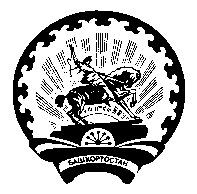 Советсельского поселенияСтаробаишевский сельсоветмуниципального районаДюртюлинский районРеспублики БашкортостанМолодежная ул., 3, с.Старобаишево, Дюртюлинский район, Республика Башкортостан, 452307Тел/факс (34787)  63-2-31E-mail: baish@ufamts.ruСоветсельского поселенияСтаробаишевский сельсоветмуниципального районаДюртюлинский районРеспублики БашкортостанМолодежная ул., 3, с.Старобаишево, Дюртюлинский район, Республика Башкортостан, 452307Тел/факс (34787)  63-2-31E-mail: baish@ufamts.ru